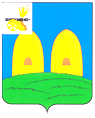 АДМИНИСТРАЦИЯ ЕКИМОВИЧСКОГО СЕЛЬСКОГО ПОСЕЛЕНИЯРОСЛАВЛЬСКОГО районА Смоленской областиПОСТАНОВЛЕНИЕот  07.02.2023  № 13В соответствии с Федеральными законами от 06.10.2003 № 131-ФЗ «Об общих принципах организации местного самоуправления в Российской Федерации», от 27.07.2010 № 210-ФЗ «Об организации предоставления государственных и муниципальных услуг», Постановлением Правительства Российской Федерации от 19.11.2014 № 1221 «Об утверждении Правил присвоения, изменения и аннулировании адресов» Администрация Екимовичского сельского поселения                                                           Рославльского района Смоленской областип о с т а н о в л я е т :1. Утвердить прилагаемый Административный регламент по  предоставлению муниципальной услуги «Присвоение адреса объекту  адресации, изменение и аннулирование такого адреса» на территории Екимовичского сельского поселения Рославльского района Смоленской области.2.	Признать утратившими силу:-  постановление Администрации Екимовичского сельского поселения Рославльского  района Смоленской области от 26.10.2019 № 62 «Об утверждении Административного регламента предоставления муниципальной услуги «Присвоение изменение и аннулирование адресов на территории Екимовичского сельского поселения Рославльского района Смоленской области»;- постановление Администрации Екимовичского сельского поселения Рославльского района Смоленской области от 28.12.2021 № 113 «О внесении изменений в Административный регламент предоставления муниципальной услуги «Присвоение изменение и аннулирование адресов на территории Екимовичского сельского поселения Рославльского района Смоленской области»; 3. Настоящее постановление подлежит размещению на официальном сайте Администрации Екимовичского сельского поселения Рославльского района Смоленской области в информационно-телекоммуникационной сети «Интернет».4. Контроль исполнения настоящего постановления оставляют за собой.Об утверждении Административного регламента по предоставлению муниципальной услуги «Присвоение адреса объекту адресации, изменение и аннулирование такого адреса» на территории Екимовичского сельского поселения Рославльского района Смоленской области Исполняющий полномочия Главы муниципального образованияЕкимовичского сельского поселения Рославльского района Смоленской области                                  Ю.В.Голякова      